BRAIN GYM® - 30.03.-03.04.2020.2.C, 3.CDragi moji dječaci,Nadam se da ste dobro i da čuvate sebe i svoje najmilije oko sebe.Znam da redovito izvršavate svoje zadatke i školske obaveze pa će vam u predasima dobro doći malo kretanja i usmjerene igre.1.“PROTRESITE“ SE MALO UZ PJESMU KAO ŠTO SMO TO ČINILI NA NAŠIM SATOVIMA VJEŽBANJA: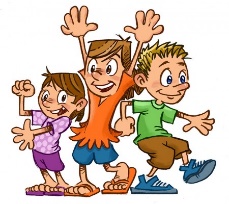 „MOVE & FREEZE“https://www.google.com/search?q=YOU+TUBE+MOVE+AND+FREEZE&oq=YOU+TUBE+MOVE+AND+FREEZE&aqs=chrome..69i57j0l7.6272j0j8&sourceid=chrome&ie=UTF-82.KADA VAM ZATREBA MALO JAČA KONCENTRACIJA NA ZADATKE KOJE RJEŠAVATE, PODSJETITE SE NAŠE „OSMICE“ PA SE POIGRAJTE (pikulama, autićima, životinjama, bojicama...)3.ZA OPUŠTANJE ILI PRED SPAVANJE, UDOBNO SE SMJESTITE, POSLUŠAJTE  PRIČU, DUBOKO DIŠITE  I MAŠTAJTE! „OBOJI SVIJET“      https://www.youtube.com/watch?v=ZZW81mJC8YY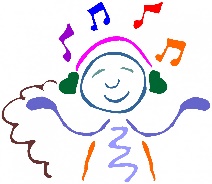 UČITELJICA KORALJKA MISLI NA VAS I ŠALJE VAM ZAGRLJAJ!